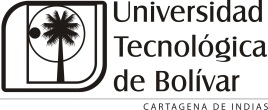 NOTA: El estudiante deberá diligenciar el siguiente formato y enviarlo vía correo electrónico a la siguiente dirección secretariageneral@utb.edu.co, junto con los anexos solicitados.Aspirante a: (marque con una X)Aspirante a: (marque con una X)⃝ Representante al Comité Curricular⃝ Representante al Comité de Facultad⃝ Representante al Comité de Biblioteca y Archivo⃝ Representante al Comité de Bienestar⃝ Representante al Consejo Académico⃝ Representante al Consejo Superior⃝ Representante al Comité Curricular⃝ Representante al Comité de Facultad⃝ Representante al Comité de Biblioteca y Archivo⃝ Representante al Comité de Bienestar⃝ Representante al Consejo Académico⃝ Representante al Consejo Superior⃝ Representante al Comité Curricular⃝ Representante al Comité de Facultad⃝ Representante al Comité de Biblioteca y Archivo⃝ Representante al Comité de Bienestar⃝ Representante al Consejo Académico⃝ Representante al Consejo Superior⃝ Representante al Comité Curricular⃝ Representante al Comité de Facultad⃝ Representante al Comité de Biblioteca y Archivo⃝ Representante al Comité de Bienestar⃝ Representante al Consejo Académico⃝ Representante al Consejo Superior⃝ Representante al Comité Curricular⃝ Representante al Comité de Facultad⃝ Representante al Comité de Biblioteca y Archivo⃝ Representante al Comité de Bienestar⃝ Representante al Consejo Académico⃝ Representante al Consejo SuperiorNombre completo: Nombre completo: Código Estudiantil (ID):Código Estudiantil (ID):Documento de Identificación:Documento de Identificación:⃝ TI⃝ CC⃝ TI⃝ CC⃝ TI⃝ CCNúmero: Número: Nivel de estudios:⃝ T y T         ⃝ Profesional          ⃝ Especialización      ⃝  Maestría⃝ T y T         ⃝ Profesional          ⃝ Especialización      ⃝  Maestría⃝ T y T         ⃝ Profesional          ⃝ Especialización      ⃝  Maestría⃝ T y T         ⃝ Profesional          ⃝ Especialización      ⃝  Maestría⃝ T y T         ⃝ Profesional          ⃝ Especialización      ⃝  Maestría⃝ T y T         ⃝ Profesional          ⃝ Especialización      ⃝  MaestríaFacultad: Facultad: ⃝ Facultad de Ingeniería⃝ Escuela de Negocios⃝ IDEEAS⃝ Facultad de Ciencias Sociales y Humanidades ⃝ Facultad de Educación⃝ Facultad de Ciencias Básicas  ⃝ Facultad de Arquitectura⃝ Escuela de Estudios Técnicos y Tecnológicos⃝ Facultad de Ingeniería⃝ Escuela de Negocios⃝ IDEEAS⃝ Facultad de Ciencias Sociales y Humanidades ⃝ Facultad de Educación⃝ Facultad de Ciencias Básicas  ⃝ Facultad de Arquitectura⃝ Escuela de Estudios Técnicos y Tecnológicos⃝ Facultad de Ingeniería⃝ Escuela de Negocios⃝ IDEEAS⃝ Facultad de Ciencias Sociales y Humanidades ⃝ Facultad de Educación⃝ Facultad de Ciencias Básicas  ⃝ Facultad de Arquitectura⃝ Escuela de Estudios Técnicos y Tecnológicos⃝ Facultad de Ingeniería⃝ Escuela de Negocios⃝ IDEEAS⃝ Facultad de Ciencias Sociales y Humanidades ⃝ Facultad de Educación⃝ Facultad de Ciencias Básicas  ⃝ Facultad de Arquitectura⃝ Escuela de Estudios Técnicos y Tecnológicos⃝ Facultad de Ingeniería⃝ Escuela de Negocios⃝ IDEEAS⃝ Facultad de Ciencias Sociales y Humanidades ⃝ Facultad de Educación⃝ Facultad de Ciencias Básicas  ⃝ Facultad de Arquitectura⃝ Escuela de Estudios Técnicos y TecnológicosPrograma en el que está matriculado:Programa en el que está matriculado:Nivel (Solo para pregrado)Nivel (Solo para pregrado)PPA:PPA:RequisitosRequisitosTener el PPA señalado en la candidatura en la que se postula.  Paz y Salvo con la UniversidadNo tener antecedentes disciplinariosNo ser empleado de la UniversidadNo ser miembro activo de cualquier órgano de dirección, gobierno o administración de otra institución de educación superiorPara los Comités Curriculares y de Facultad pertenecer a la facultad o programa en los que se postula.Tener el PPA señalado en la candidatura en la que se postula.  Paz y Salvo con la UniversidadNo tener antecedentes disciplinariosNo ser empleado de la UniversidadNo ser miembro activo de cualquier órgano de dirección, gobierno o administración de otra institución de educación superiorPara los Comités Curriculares y de Facultad pertenecer a la facultad o programa en los que se postula.Tener el PPA señalado en la candidatura en la que se postula.  Paz y Salvo con la UniversidadNo tener antecedentes disciplinariosNo ser empleado de la UniversidadNo ser miembro activo de cualquier órgano de dirección, gobierno o administración de otra institución de educación superiorPara los Comités Curriculares y de Facultad pertenecer a la facultad o programa en los que se postula.Tener el PPA señalado en la candidatura en la que se postula.  Paz y Salvo con la UniversidadNo tener antecedentes disciplinariosNo ser empleado de la UniversidadNo ser miembro activo de cualquier órgano de dirección, gobierno o administración de otra institución de educación superiorPara los Comités Curriculares y de Facultad pertenecer a la facultad o programa en los que se postula.Tener el PPA señalado en la candidatura en la que se postula.  Paz y Salvo con la UniversidadNo tener antecedentes disciplinariosNo ser empleado de la UniversidadNo ser miembro activo de cualquier órgano de dirección, gobierno o administración de otra institución de educación superiorPara los Comités Curriculares y de Facultad pertenecer a la facultad o programa en los que se postula.Listar los congresos y/o eventos académicos en las que ha participado al interior y fuera de la Universidad:Listar los congresos y/o eventos académicos en las que ha participado al interior y fuera de la Universidad:Listar los congresos y/o eventos académicos en las que ha participado al interior y fuera de la Universidad:Listar las actividades de ECO- Ecosistema Universitario UTB en las que ha participado:Listar las actividades de ECO- Ecosistema Universitario UTB en las que ha participado:Listar las actividades de ECO- Ecosistema Universitario UTB en las que ha participado:Listar las actividades de ECO- Ecosistema Universitario UTB en las que ha participado:Firma del Aspirante: Firma del Aspirante: Firma del Aspirante: Favor anexar  Hoja de VidaCopia de la Cédula de CiudadaníaFotografía Favor anexar  Hoja de VidaCopia de la Cédula de CiudadaníaFotografía Favor anexar  Hoja de VidaCopia de la Cédula de CiudadaníaFotografía Favor anexar  Hoja de VidaCopia de la Cédula de CiudadaníaFotografía PARA USO EXCLUSIVO DE LA UTB - VERIFICACIÓN DE REQUISITOS:PARA USO EXCLUSIVO DE LA UTB - VERIFICACIÓN DE REQUISITOS:PARA USO EXCLUSIVO DE LA UTB - VERIFICACIÓN DE REQUISITOS:PARA USO EXCLUSIVO DE LA UTB - VERIFICACIÓN DE REQUISITOS:PARA USO EXCLUSIVO DE LA UTB - VERIFICACIÓN DE REQUISITOS:PARA USO EXCLUSIVO DE LA UTB - VERIFICACIÓN DE REQUISITOS:Promedio Ponderado AcumuladoPromedio Ponderado AcumuladoPromedio Ponderado AcumuladoPromedio Ponderado AcumuladoPromedio Ponderado AcumuladoPromedio Ponderado Acumulado⃝ No      ⃝ Si    Sanciones disciplinarias y/o académicas:Sanciones disciplinarias y/o académicas:Sanciones disciplinarias y/o académicas:Sanciones disciplinarias y/o académicas:Sanciones disciplinarias y/o académicas:Sanciones disciplinarias y/o académicas:⃝ No      ⃝ Si    Cuales:Cuales:Cuales:Cuales:Cuales:Cuales:Cuales:Obligaciones financieras con la UTB:Obligaciones financieras con la UTB:Obligaciones financieras con la UTB:Obligaciones financieras con la UTB:Obligaciones financieras con la UTB:Obligaciones financieras con la UTB:⃝ No      ⃝ Si    Cuales:Cuales:Cuales:Cuales:Cuales:Cuales:Cuales:¿Pertenece a otro organismo de gobierno o dirección o tiene vinculación laboral UTB? ¿Pertenece a otro organismo de gobierno o dirección o tiene vinculación laboral UTB? ¿Pertenece a otro organismo de gobierno o dirección o tiene vinculación laboral UTB? ¿Pertenece a otro organismo de gobierno o dirección o tiene vinculación laboral UTB? ¿Pertenece a otro organismo de gobierno o dirección o tiene vinculación laboral UTB? ¿Pertenece a otro organismo de gobierno o dirección o tiene vinculación laboral UTB? ⃝ No      ⃝ Si ¿Cuál? ¿Cuál? ¿Cuál? ¿Cuál? ¿Cuál? ¿Cuál? ¿Cuál? TERMINADA LA VERIFICACIÓN FIRMAN PARA CONSTANCIA :TERMINADA LA VERIFICACIÓN FIRMAN PARA CONSTANCIA :TERMINADA LA VERIFICACIÓN FIRMAN PARA CONSTANCIA :TERMINADA LA VERIFICACIÓN FIRMAN PARA CONSTANCIA :TERMINADA LA VERIFICACIÓN FIRMAN PARA CONSTANCIA :TERMINADA LA VERIFICACIÓN FIRMAN PARA CONSTANCIA :TERMINADA LA VERIFICACIÓN FIRMAN PARA CONSTANCIA :Departamento de Registro Académico:Departamento de Registro Académico:Dirección Financiera:Dirección Financiera:Dirección de ECO- Ecosistema Universitario UTB:Dirección de ECO- Ecosistema Universitario UTB:Dirección de ECO- Ecosistema Universitario UTB:NombreNombreNombreNombreNombreNombreNombreCargoCargoCargoCargoCargoCargoCargoFechaFechaFechaFechaFechaFechaFechaSECRETARIA GENERAL:SECRETARIA GENERAL:SECRETARIA GENERAL:SECRETARIA GENERAL:SECRETARIA GENERAL:SECRETARIA GENERAL:SECRETARIA GENERAL:Nombre:Nombre:Nombre:Nombre:Nombre:Nombre:Nombre:Cargo:Cargo:Cargo:Cargo:Cargo:Cargo:Cargo:Fecha:Fecha:Fecha:Fecha:Fecha:Fecha:Fecha: